 ประกาศสถานีตํารวจภูธรบ้านไผ่เรื่อง ประกาศเจตนารมณ์ไม่รับของขวัญหรือของกำนัลทุกชนิดจากการปฏิบัติหน้าที่    (No Gift Policy)ประจําปีงบประมาณ พ.ศ. 2567ตามพระราชบัญญัติประกอบรัฐธรรมนูญว่าด้วยการป้องกันและปราบปรามการทุจริต พ.ศ. ๒๕๖๑ มาตรา 128 วรรคหนึ่ง ได้กําหนดห้ามมิให้เจ้าพนักงานของรัฐผู้ใดรับทรัพย์สินหรือประโยชน์อื่นใดอันอาจคํานวณเป็นเงินได้จากผู้ใด นอกเหนือจากทรัพย์สินหรือประโยชน์อันควรได้ตามกฎหมาย กฎ หรือข้อบังคับ ที่ออกโดยอาศัยอํานาจตามบทบัญญัติแห่งกฎหมาย เว้นแต่การรับทรัพย์สินหรือประโยชน์อื่นใด โดยธรรมจรรยา ตามหลักเกณฑ์และจํานวนที่คณะกรรมการ ป.ป.ช. กําหนด และและประมวลจริยธรรมข้าราชการตํารวจ พ.ศ. 2564 ข้อ 2(2) ซื่อสัตย์สุจริต ปฏิบัติหน้าที่ตามกฎหมาย ระเบียบแบบแผนของสํานักงานตํารวจแห่งชาติด้วยความโปร่งใส ไม่แสดงออกถึงพฤติกรรมที่มีนัยเป็นการแสวงหาประโยชน์โดยมิชอบ รับผิดชอบต่อหน้าที่สิทธิมนุษยชน มีความพร้อมรับการตรวจสอบและรับผิด มีจิตสํานึกที่ดี คํานึงถึงสังคม และข้อ 2(4) คิดถึงประโยชน์ส่วนรวมมากกว่าประโยชน์ส่วนตัว มีจิตสาธารณะ ร่วมมือ ร่วมใจ และเสียสละในการทําประโยชน์เพื่อส่วนรวม และสร้างสรรค์ให้เกิดประโยชน์สุขแก่สังคม ประกอบกับ แผนการปฏิรูปประเทศด้านการป้องกันและปราบปรามการทุจริตและประพฤติมิชอบ (ฉบับปรับปรุง) กําหนดกิจกรรมปฏิรูปที่สําคัญ กิจกรรมที่ 4 พัฒนาระบบราชการไทย ให้โปร่งใส ไร้ผลประโยชน์ เป้าหมายที่ 1 ข้อที่ 1.1 ให้หน่วยงานรัฐทุกหน่วยประกาศเป็นหน่วยงานที่เจ้าหน้าที่รัฐทุกคนไม่รับของขวัญและของกํานัลทุกชนิดจากการปฏิบัติหน้าที่ (No Gift Policy)ดังนั้น เพื่อเป็นการป้องกันการขัดกันระหว่างประโยชน์ส่วนตนและประโยชน์ส่วนรวม (Conflict ofInterest) การรับสินบน ของขวัญ ของกํานัล หรือประโยชน์อื่นใดที่ส่งผลต่อการปฏิบัติหน้าที่ จึงกําหนด แนวทางการปฏิบัติในการต่อต้านการรับสินบน (Anti-Bribery Policy) และการไม่รับของขวัญ ของกํานัล หรือประโยชน์อื่นใด (No Gift Policy) จากการปฏิบัติหน้าที่ โดยมีรายละเอียด ดังนี้ข้อ 1 ประกาศฉบับนี้“ผู้บังคับบัญชา” หมายความว่า ผู้ที่มีอํานาจหน้าที่ในการสั่งการ กํากับ ติดตามและ ตรวจสอบเจ้าหน้าที่ตํารวจในสังกัด“สินบน” หมายความว่า ทรัพย์สินหรือประโยชน์อื่นใดที่ให้แก่บุคคลเพื่อจูงใจให้ผู้นั้นกระทํา การหรือไม่กระทําการอย่างใดในตําแหน่ง ไม่ว่าการนั้นชอบหรือมิชอบด้วยหน้าที่“การปฏิบัติหน้าที่” หมายความว่า เป็นการกระทําหรือการปฏิบัติหน้าที่ของเจ้าหน้าที่รัฐ ในตําแหน่งได้รับการแต่งตั้ง หรือได้รับมอบหมายให้ปฏิบัติหน้าที่ใดหน้าที่หนึ่ง หรือให้รักษาราชการแทน ในหน้าที่ใดหน้าที่หนึ่งทั้งเป็นการทั่วไปและเป็นการเฉพาะในฐานะเจ้าหน้าที่ตํารวจที่กฎหมายได้กําหนด อํานาจหน้าที่ไว้หรือเป็นการกระทําไปตามอํานาจหน้าที่ที่กฎหมายระบุไว้ให้มีอํานาจหน้าที่ของตํารวจ“ของขวัญ ของกํานัล หรือประโยชน์อื่นใดที่ส่งผลต่อการปฏิบัติหน้าที่” หมายความว่า เงิน ทรัพย์สินบริการหรือประโยชน์อื่นใดที่มีมูลค่าและให้รวมถึงทิป โดยเจ้าหน้าที่ของรัฐได้รับนอกเหนือจาก เงินเดือนรายได้ ผลประโยชน์จากราชการในกรณีปกติและมีผลต่อการตัดสินใจ การอนุมัติ อนุญาต หรือการ อื่นใดในการปฏิบัติหน้าที่ให้เป็นไปในลักษณะที่เอื้อประโยชน์ไปในทางทุจริตต่อผู้ให้ของขวัญทั้งในอดีตหรือ ในขณะรับหรือในอนาคต                                              - 2 -ข้อ 2 ให้เจ้าหน้าที่ตํารวจทุกระดับปฏิบัติตน ดังนี้1. ไม่ถามนํา ไม่ให้หรือไม่รับสินบน ของขวัญ ของกํานัลหรือประโยชน์อื่นใดจากการ ปฏิบัติหน้าที่2. ไม่ยินยอมหรือรู้เห็นเป็นใจให้บุคคลในครอบครัวให้หรือรับสินบน ของขวัญ ของกํานัล หรือประโยชน์อื่นใดกับผู้ที่มีความเกี่ยวข้องในการปฏิบัติหน้าที่3. การปฏิบัติหน้าที่ต้องยึดการบังคับใช้กฎหมายด้วยความเป็นธรรม ยึดประโยชน์ และ ภาพลักษณ์ของตํารวจเป็นสําคัญ ต้องไม่กระทําการใด ๆ อันเป็นการขัดกันระหว่างผลประโยชน์ส่วนตน และ ผลประโยชน์ส่วนรวม เช่น การรับของขวัญของกํานัล หรือประโยชน์อื่นใดที่ส่งผลต่อการปฏิบัติหน้าที่, การนํา ทรัพยากรของราชการ ของกลางไปใช้เพื่อประโยชน์ส่วนตน, การนําข้อมูลภายในไปเปิดเผย, การเบียด บังเวลาราชการเพื่อทํางานพิเศษ เป็นต้น4. ลดการให้หรือการรับทรัพย์สินหรือประโยชน์อื่นใดโดยธรรมจรรยาตามหลักเกณฑ์ และ จํานวนที่สํานักงาน ป.ป.ช. กําหนด โดยให้ใช้วิธีการแสดงออกด้วยการลงนามในบัตรอวยพร สมุดอวยพร บัตร แสดงความเสียใจ หรือการใช้สื่อสังคมออนไลน์แทนการให้สิ่งของ5. ไม่ยอม ไม่ทน ไม่เฉย ต่อพฤติกรรมการรับสินบน ของขวัญ ของกํานัลหรือประโยชน์อื่นใด จากการปฏิบัติหน้าที่ โดยหากพบการกระทําที่ฝ่าฝืนให้ผู้กํากับการ/หัวหน้าสถานี ทราบโดยเร็วข้อ 3 ให้ผู้บังคับบัญชามีอํานาจหน้าที่ในการกํากับ ติดตาม และตรวจสอบเจ้าหน้าที่ตํารวจ ในสังกัดให้ปฏิบัติตนเป็นไปตามประกาศฉบับนี้ กรณีพบการกระทําที่ฝ่าฝืนประกาศฉบับนี้ ให้รายงานผู้กํากับการ/หัวหน้าสถานี ทราบโดยเร็วข้อ 4 ผู้ใดพบการกระทําที่ฝ่าฝืนต่อประกาศฉบับนี้ สามารถร้องเรียน/แจ้งเบาะแส ได้โดยตรง ผ่านผู้กํากับการ ณ สถานีตํารวจภูธรบ้านไผ่ หรือทางหมายเลขโทรศัพท์ 043 272 351 ซึ่งข้อมูลผู้ร้องเรียน/ผู้แจ้งเบาะแส จะได้รับการปกปิด และเก็บเป็นความลับอย่างเคร่งครัดข้อ 5 กรณีได้รับเรื่องร้องเรียน/เบาะแส บุคลากรในสังกัดกระทําความผิดดังกล่าวที่สถานีตํารวจ จะดําเนินการตรวจสอบข้อเท็จจริง และหากพบการกระทําความผิดจะลงโทษผู้กระทําการดังกล่าว ตาม กฎหมายระเบียบ แลข้อบังคับที่เกี่ยวข้องอย่างเคร่งครัด และจัดส่งเรื่องตามลําดับขั้นการบังคับบัญชาต่อไปประกาศ ณ วันที่    12  ธันวาคม พ.ศ. 2566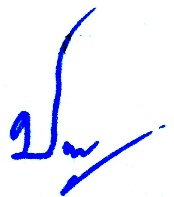 พันตํารวจเอก( ปรัชญามาศ  ไชยสุระ )    ผู้กํากับการสถานีตํารวจภูธรบ้านไผ่               จังหวัดขอนแก่น